T  A  A  H  H  Ü  T  N  A  M  E  Türkiye Boks Federasyonu 2022 yılı Faaliyet Programında yer alan Genç Erkekler ve Kadınlar Türkiye Ferdi Boks Şampiyonası 28 Ocak-04 Şubat 2022 tarihleri arasında Adana ilinde yapılacaktır.  	Söz konusu Şampiyona’da; Şampiyona başlama tarihinden en az 48 saat önce covid-19 PCR testi yaptırarak negatif sonuç belgesini ibraz edeceğimi, Federasyon tarafından alınacak her türlü covid-19 tedbirlerine riayet edeceğimi, Şampiyona süresince gerek salonda,  gerekse müsabaka alanları dışında Temizlik, Maske ve Mesafe kurallarına azami özen göstereceğimi, Ateş, öksürük, burun akıntısı, solunum sıkıntısı gibi belirtiler yaşadığımda yetkilileri anında uyaracağımı, Müsabakalar boyunca yalnız kendime ait olan havlu, dişlik gibi malzemeleri kullanacağımı, (Antrenörler: müsabakalarda yalnız sporcunun kendisine ait havluyu kullanmayı, aynı havlu ile rakip sporcunun terini silmeyeceğini) Alınan tüm tedbirlere rağmen karşılaşılabilecek her türlü hastalık ve risklere karşı sorumluluğu üstlenerek şampiyonaya katıldığımı kabul ettiğimi,  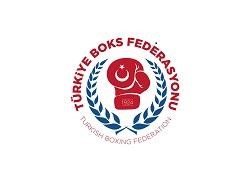 Yukarıda belirtilen kurallara uymadığım takdirde, şampiyonadan diskalifiye edileceğimi, spor salonuna alınmayacağımı kabul ederim.  	SPORCU 	 	   	 	ADI SOYADI: 	 	 	 	 	 	 TC KİM. NO: DOĞUM TARİHİ: İMZA: 